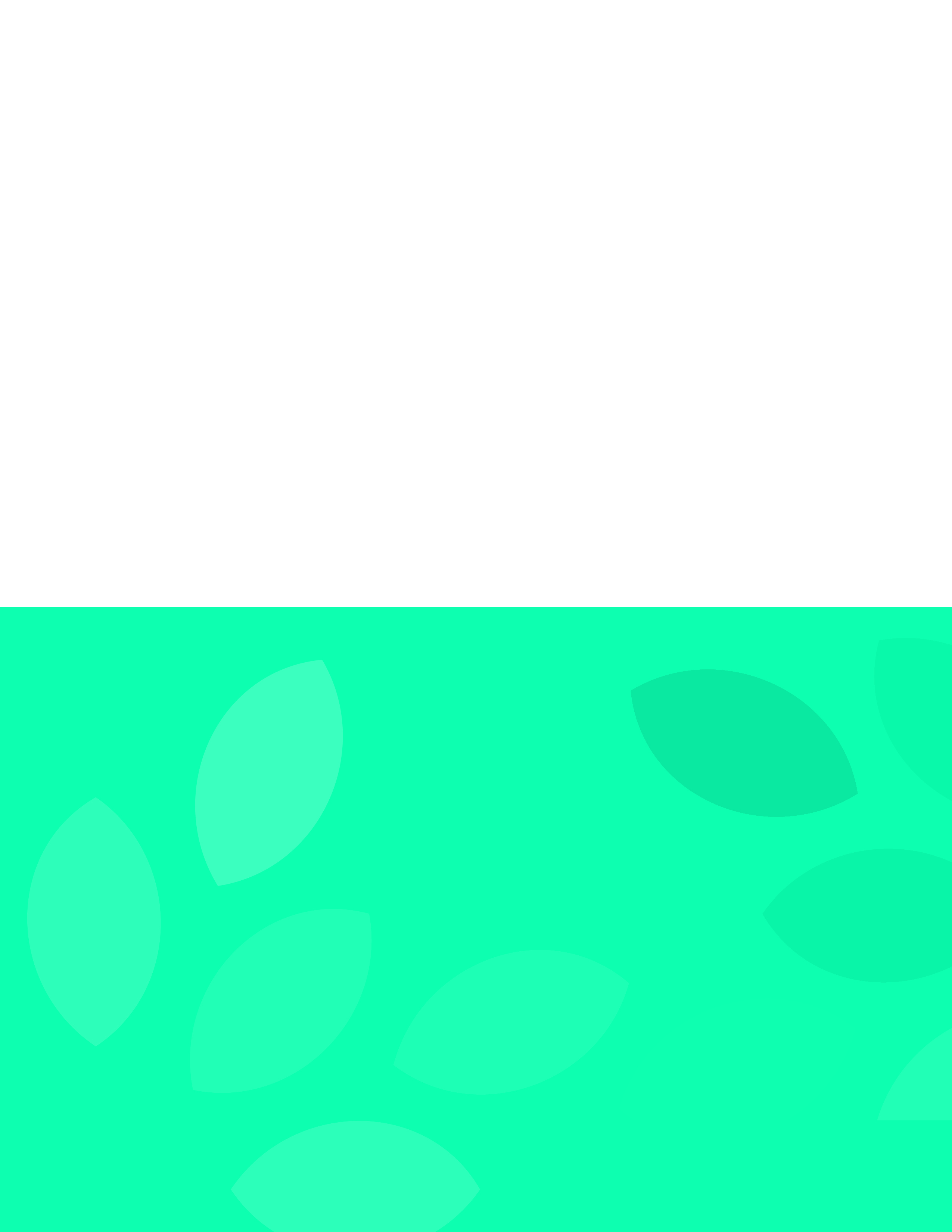 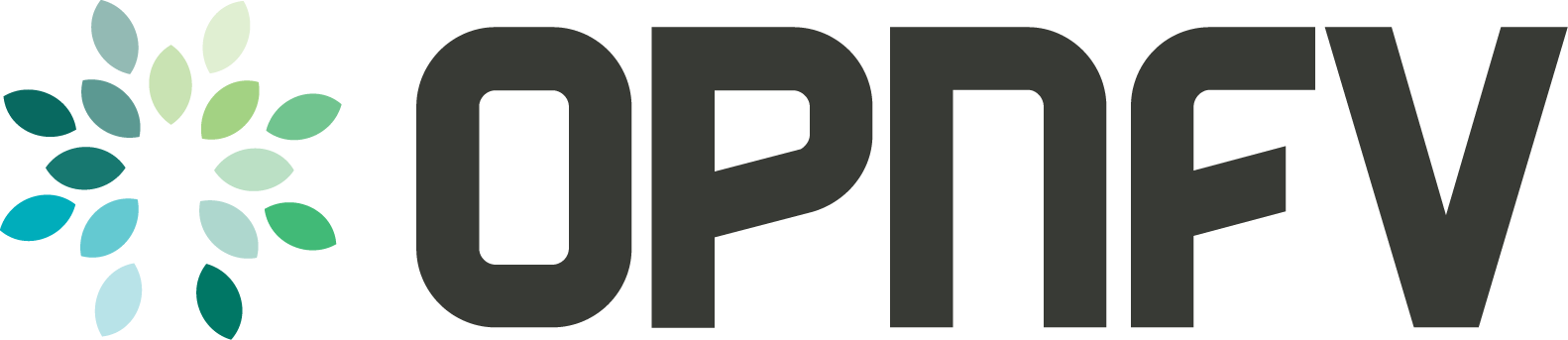 LOREM IPSUMDO OR SIT LOREMA Linux Foundation Collaborative Project